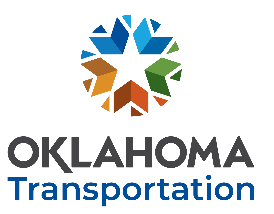 Please submit no later than November 30th, 2023 to be considered for FFY2025 funding.Your submission grants ODOT permission to post a request for proposal open to all researchers.YOUR NAME				YOUR TITLE			                                     DATE	YOUR INSTITUTION			                   YOUR EMAIL			         YOUR PHONE NUMBERCURRENT PROJECT ITEM # AND TITLE: BRIEF DESCRIPTION OF PROPOSED CONTINUED WORK:  STATEMENT OF JUSTIFICATION AND ODOT SUPPORTADDITIONAL COMMENTS:    PROPOSED PRINCIPAL INVESTIGATOR AND ODOT SUBJECT MATTER EXPERT, IF NOT YOU:  Co-Signers:SUBMIT COMPLETED FORM AS AN EMAIL ATTACHMENT AND SEND TO: ODOT-spr@odot.org Address email to:Ron F. Curb, PE Engineering ManagerResearch & ImplementationOffice of Innovation									Form RCR-R2Principal Investigator                                         DateODOT Subject Matter Expert                                Date